Семинар в Старотитаровском сельском поселенииВ администрации Старотитаровского сельского поселения 10 ноября 2022 года состоялся семинар-совещание с работодателями поселения организованный центром занятости населения Темрюкского района.В рамках семинара специалистами центра были освещены вопросы изменений в трудовом законодательстве и охраны труда в 2022 году, программ государственной поддержки работодателям при трудоустройстве безработных граждан. Акцентировано внимание на проблему неформальной «теневой» занятости и легализации трудовых отношений. В связи с проведением министерством труда и социальной защиты Российской Федерации в текущем месяце Всероссийских конкурсов и рейтингов, направленных на популяризацию охраны труда и сохранения здоровья работников, присутствующим работодателям было предложено принять активное участие в указанных мероприятиях.   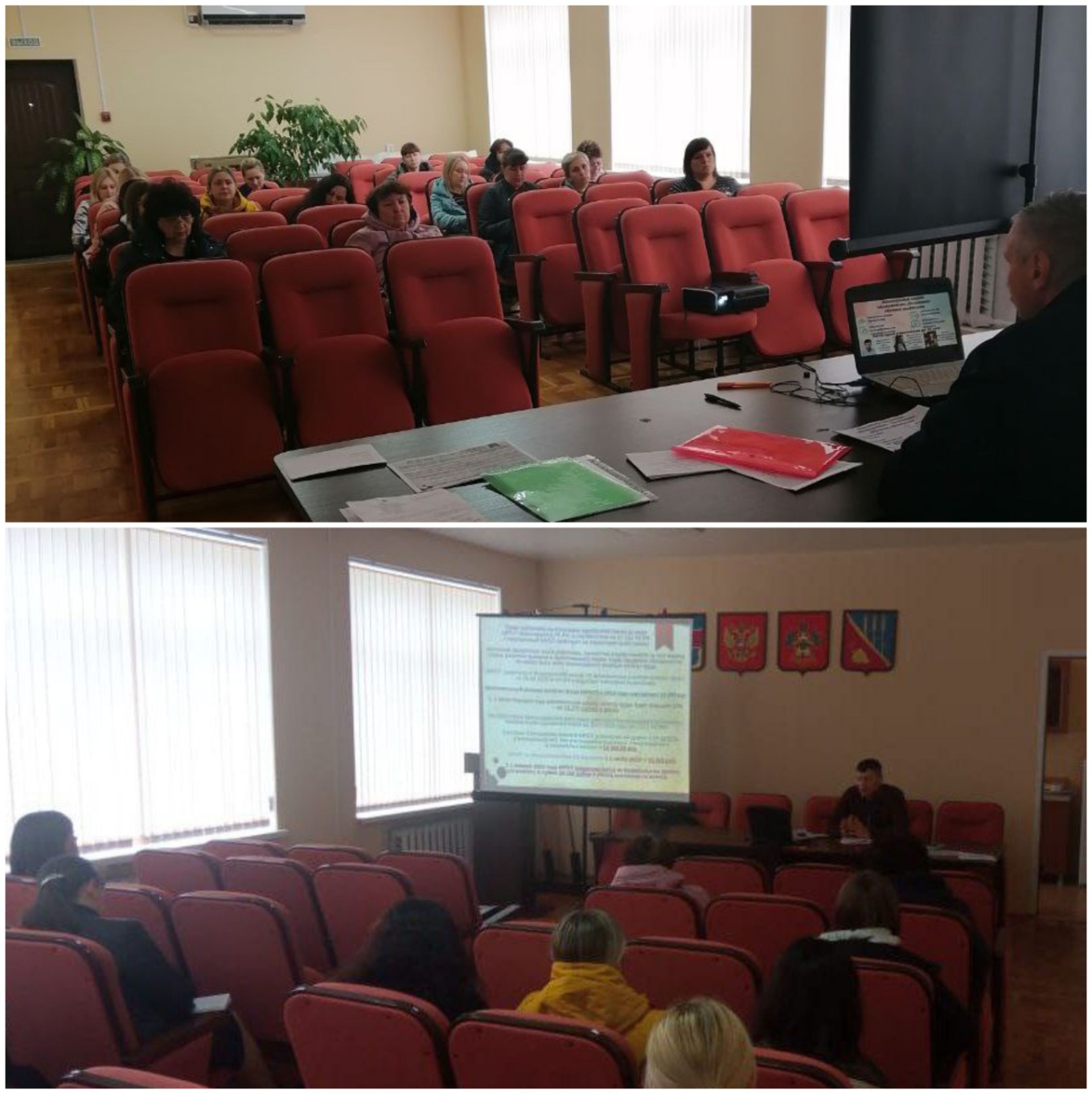 